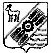 САМАРСКАЯ ОБЛАСТЬ СОБРАНИЕ ПРЕДСТАВИТЕЛЕЙ СЕЛЬСКОГО ПОСЕЛЕНИЯ ЗАВОЛЖЬЕМУНИЦИПАЛЬНОГО РАЙОНА ПРИВОЛЖСКИЙ ЧЕТВЕРТОГО СОЗЫВАПРОЕКТ   РЕШЕНИЯ №                                                                               от           2022 года                                                                            « О внесении изменений в решение Собрания представителей сельского поселения Заволжье муниципального района Приволжский Самарской  области «О бюджете сельского поселения Заволжье муниципального района Приволжский  Самарской области на 2022 год и плановый период 2023 и 2024 годов»Внести в решение Собрания представителей сельского поселения Заволжье муниципального района Приволжский Самарской области «О бюджете сельского поселения Заволжье муниципального района Приволжский Самарской области на 2022 год и плановый период 2023 и 2024 годов» № 64/36 от 27.12.2021г., №87/43 от 28.02.2022г., №96/48 от 03.06.2022г., №97/49 от 22.06.2022г. следующие изменения:1. внести изменения в статьи:           Статья 1  1. Утвердить основные характеристики бюджета сельского поселения Заволжье муниципального района Приволжский Самарской области на 2022 год:общий объем доходов –  7 546 760,38 рублей;общий объем расходов – 8 942 435,06  рублей;  общий объем дефицита – 1 395 674,68 рублей2. внести изменения в приложения:                                                                                                                         Приложение 1                                                                                                                                        к Решению Собрания представителей сельского поселения Заволжье муниципального района Приволжский Самарской области«О  бюджете сельского поселения Заволжье муниципального района Приволжский Самарской области на 2022 год и плановый период 2023 и 2024 годов» Ведомственная  структура  расходов бюджета сельского поселения Заволжье муниципального района Приволжский Самарской области на 2022 годПриложение 3                                                                              к Решению Собрания представителей сельского поселения Заволжье муниципального района Приволжский Самарской области«О  бюджете сельского поселения Заволжье муниципального района Приволжский Самарской области на 2022 год и плановый период 2023 и 2024 годов» Распределение бюджетных ассигнований по  целевым статьям (муниципальным программам сельского поселения Заволжье муниципального района Приволжский и непрограммным направлениям деятельности), группам и подгруппам видов расходов классификации расходов местного бюджета   на 2022 год                                                                                                                                       Приложение 5                                                                                                                                                                                                                                                                                                   к Решению Собрания представителей                                                            сельского поселения Заволжье муниципального районаПриволжский Самарской области«О  бюджете сельского поселения Заволжье муниципального района Приволжский Самарской области на 2022 год		и плановый период 2023 и 2024 годов» Источники внутреннего  финансирования дефицита бюджетасельского поселения Заволжье  муниципального района Приволжский	 Самарской области на 2022 годСПРАВОЧНО:Поступление доходов в бюджет сельского поселения Заволжьемуниципального района Приволжский Самарской области  по основным источникам                                                                                                                          рублей    3. Опубликовать данное решение в информационном бюллетене «Вестник сельского поселения Заволжье» и на официальном сайте в сети «Интернет».4. Настоящее решение вступает в силу со дня его официального опубликования.Глава сельского поселения Заволжьемуниципального района ПриволжскийСамарской области                                                                А.И.ПодопригораПредседатель Собрания представителей сельского поселения Заволжьемуниципального района  ПриволжскийСамарской области                                                                       С.А.Макаров Код главного распорядителя бюджетных  средствНаименование главного распорядителя средств местного бюджета, раздела, подраздела, целевой статьи, вида расходовРЗПРЦСРВРрублейКод главного распорядителя бюджетных  средствНаименование главного распорядителя средств местного бюджета, раздела, подраздела, целевой статьи, вида расходовРЗПРЦСРВР    2022 год411Администрация сельского поселения  Заволжье муниципального района Приволжский Самарской области8 942 435,06Функционирование высшего должностного лица субъекта Российской Федерации и муниципального образования0102760 000Обеспечение выполнений функций органами местного самоуправления, Глава  муниципального образования0102901 00 11010760 000Расходы на выплаты персоналу государственных (муниципальных органов)0102901 00 11010120      760 000Функционирование Правительства РФ, высших исполнительных органов государственной власти субъектов РФ, местных администраций01041 338 000Обеспечение выполнений функций органами местного самоуправления0104901 00 110401338 000Расходы на выплаты персоналу государственных (муниципальных органов)0104901 00 110401201 069 000Иные закупки товаров, работ и услуг для обеспечения государственных (муниципальных) нужд0104901 00 11040240196 000Уплата налогов, сборов и иных платежей0104901 00 1104085073 000Резервные фонды01115 000Резервные фонды местных администраций0111901 00 990105 000Резервные средства0111901 00 990108705 000Мобилизационная и вневойсковая подготовка020395 170Осуществление первичного воинского учета на территориях, где отсутствуют военные комиссариаты0203901 00 5118095 170Расходы на выплаты персоналу государственных (муниципальных органов)0203901 00 5118012095 170Дорожное хозяйство (дорожные фонды)04094 107 423,24Строительство и содержание автомобильных дорог и инженерных сооружений на них в границах поселений, за счет средств дорожного фонда0409904 00 246203 602 372,73Иные закупки товаров, работ и услуг для обеспечения государственных (муниципальных) нужд0409904 00 246202403 602 372,73Программа комплексного развития транспортной инфраструктуры с.п.Заволжье м.р.Приволжский Самарской области на период с 2021 по 2035 годы, в том числе за счет областных средств0409280 00 S3270505 050,51Иные закупки товаров, работ и услуг для обеспечения государственных (муниципальных) нужд0409280 00 S3270240505 050,51Другие вопросы в области национальной экономики0412498 205,36Расходы на подготовку изменений в правила землепользования и застройки поселений Самарской области0412904 00 S3650498 205,36Иные закупки товаров, работ и услуг для обеспечения государственных (муниципальных) нужд0412904 00 S3650240498 205,36Благоустройство05032 038 636,46Строительство и содержание автомобильных дорог и инженерных сооружений на них в границах поселений в рамках благоустройства0503905 00 256201 374 718,00Иные закупки товаров, работ и услуг для обеспечения государственных (муниципальных) нужд0503905 00 256202401 374 718,00Прочие мероприятия по благоустройству  поселений0503905 00 25650429 680,86Иные закупки товаров, работ и услуг для обеспечения государственных (муниципальных) нужд0503905 00 25650240429 680,86Расходы на реализацию мероприятия в рамках Государственной программы Самарской области «Поддержка инициатив населения муниципальных образований в Самарской области на 2017-2025 годы»0503905 00 S6150234 237,60Иные закупки товаров, работ и услуг для обеспечения государственных (муниципальных) нужд0503905 00 S6150240234 237,60Культура0801100 000Межбюджетные трансферты, предоставляемые в бюджеты муниципального района в соответствии с заключенными соглашениями о передаче полномочий из поселения в район0801908 00 78210100 000Иные межбюджетные трансферты0801908 00 78210540100 000ВСЕГО8 942 435,06Наименование главного распорядителя средств местного бюджета, раздела, подраздела, целевой статьи, подгруппы видов расходовЦСРВР2022 годНепрограммные направления расходов местного бюджета в области общегосударственных вопросов, национальной безопасности обороны901 00 000002 198 170Обеспечение выполнений функций органами местного самоуправления, Глава  муниципального образования901 00 11010760 000Расходы на выплаты персоналу государственных (муниципальных органов)901 00 11010120760 000Обеспечение выполнений функций органами местного самоуправления,901 00 110401338 000Расходы на выплаты персоналу государственных (муниципальных органов)901 00 110401201 069 000Иные закупки товаров, работ и услуг для обеспечения государственных (муниципальных) нужд901 00 11040240196 000Уплата налогов, сборов и иных платежей901 00 1104085073 000Осуществление первичного воинского учета на территориях, где отсутствуют военные комиссариаты901 00 5118095 170Расходы на выплаты персоналу государственных (муниципальных органов)901 00 5118012095 170Резервные фонды местных администраций901 00 990105 000Резервные средства901 00 990108705 000Непрограммные направления расходов местного бюджета в области национальной безопасности  и правоохранительной деятельности, национальной экономики904 00 000004 605 628,60Строительство  и содержание автомобильных дорог и инженерных сооружений на них в границах поселений, за счет средств дорожного фонда904 00 246203 602 372,73Иные закупки товаров, работ и услуг для обеспечения государственных (муниципальных) нужд904 00 246202403 602 372,73Программа комплексного развития транспортной инфраструктуры с.п.Заволжье м.р.Приволжский Самарской области на период с 2021 по 2035 годы, в том числе за счет областных средств280 00 S3270505 050,51Иные закупки товаров, работ и услуг для обеспечения государственных (муниципальных) нужд280 00S3270240505 050,51Расходы на подготовку изменений в правила землепользования и застройки поселений Самарской области904 00 S3650498 205,36Иные закупки товаров, работ и услуг для обеспечения государственных (муниципальных) нужд904 00 S3650240498 205,36Непрограммные направления расходов местного бюджета в области жилищно-коммунального хозяйства, охраны окружающей среды905 00 000002 038 636,46Строительство и содержание автомобильных дорог и инженерных сооружений на них в границах поселений в рамках благоустройства905 00 256201 374 718,00Иные закупки товаров, работ и услуг для обеспечения государственных (муниципальных) нужд905 00 256202401 374 718,00Прочие мероприятия по благоустройству905 00 25650429 680,86Иные закупки товаров, работ и услуг для обеспечения государственных (муниципальных) нужд905 00 25650240429 680,86Расходы на реализацию мероприятия в рамках Государственной программы Самарской области «Поддержка инициатив населения муниципальных образований в Самарской области на 2017-2025 годы»905 00 S6150234 237,60Иные закупки товаров, работ и услуг для обеспечения государственных (муниципальных) нужд905 00 S6150240234 237,60Непрограммные направления расходов местного бюджета в области культуры, кинематографии   908 00 00000100 000Межбюджетные трансферты, предоставляемые в бюджеты муниципального района в соответствии с заключенными соглашениями о передаче полномочий из поселения в район     908 00 78210100 000Иные межбюджетные трансферты                                                                                                            908 00 78210540100 000ВСЕГО  8 942 435,06Код администратораКодНаименование  главного администратора источников финансирования дефицита сельского поселения, наименование кода группы, подгруппы, статьи, вида источника финансирования дефицита бюджета сельского поселения, кода классификации операций сектора государственного управления, относящихся к источникам финансирования дефицита бюджета сельского поселения2022 год,         рублей411Администрация сельского поселения Заволжье муниципального района Приволжский Самарской области41101 00 00 00 00 0000 000Источники внутреннего финансирования дефицитов бюджетов41101 05 00 00 00 0000 000Изменение остатков средств на счетах по учету средств бюджета1 395 674,6841101 05 00 00 00 0000 500Увеличение остатков средств бюджетов-7 546 760,3841101 05 02 00 00 0000 500Увеличение прочих остатков средств бюджетов-7 546 760,3841101 05 02 01 00 0000 510Увеличение прочих остатков денежных средств бюджетов-7 546 760,3841101 05 02 01 10 0000 510Увеличение прочих остатков денежных средств бюджетов поселений-7 546 760,3841101 05 00 00 00 0000 600Уменьшение остатков средств бюджетов8 972 435,0641101 05 02 00 00 0000 600Уменьшение прочих остатков средств бюджетов8 972 435,0641101 05 02 01 00 0000 610Уменьшение прочих остатков денежных средств бюджетов8 972 435,0641101 05 02 01 10 0000 510Уменьшение прочих остатков денежных средств бюджетов поселений8 972 435,06КОДНаименование источника2022 год2023 год2024  год000 1 00 00000 00 0000 000Налоговые и неналоговые ДОХОДЫ3 949 171,503 614 0003 605 000000 1 01 00000 00 0000 000Налоги на прибыль, доходы НДФЛ795 171,50423 000432 000000 1 03 00000 00 0000 000Акцизы на дизельное топливо, моторные масла, автомобильный и прямогонный бензин2 240 0002 258 0002 222 000000 1 05 00000 00 0000 000Налоги на совокупный доход142 000145 000148 000Единый сельскохозяйственный налог142 000145 000148 000000 1 06 00000 00 0000 000Налоги на имущество772 000788 000803 000Земельный налог643 000656 000669 000Налог на имущество129 000132 000134 000000 2 00 00000 00 0000 000Безвозмездные поступления3 597 588,8898 250101 580000 2 02 16001 10 0000 000Дотации бюджетам сельских поселений на выравнивание бюджетной обеспеченности из бюджетов муниципальных районов822 64200000 2 02 20041 10 0000 000Субсидии бюджетам сельских поселений на строительство, модернизацию, ремонт и содержание автомобильных дорог общего пользования, в том числе дорог в поселениях (за исключением автомобильных дорог федерального значения)500 00000000 2 02 29999 10 0000 000Прочие субсидии бюджетам сельских поселений528 426,3800000 2 02 35118 10 0000 000Субвенции бюджетам сельских поселений  на осуществление первичного воинского учета на территориях, где отсутствуют военные комиссариаты95 17098 250101 580000 2 02 49999 10 0000 000Прочие межбюджетные трансферты, передаваемые бюджетам сельских поселений200 00000000 2 04 05020 10 0000 000Поступления от денежных пожертвований, предоставляемых негосударственными организациями получателям средств бюджетов сельских поселений1 374 71800000 2 07 05020 10 0000 000Поступление от денежных пожертвований, предоставляемых физическими лицами получателям средств бюджетов сельских поселений76 632,5000ИТОГО ДОХОДОВ7 546 760,383 712 2503 706 580